НАУЧНИ КАРТОНФОТОГРАФИЈА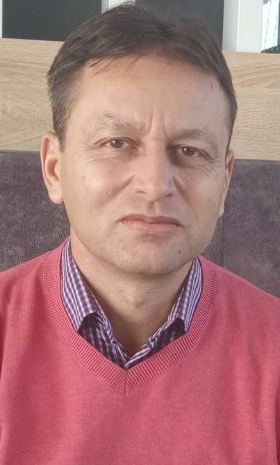 Основни биографски подациОбразовањеБиблиографијаПрезимеЂорђићИмеДрагишаОчево имеМилорадДатум рођења25.07.1969.Мјесто/општина рођењаБијељинаДржаваБиХНационалностСрпскаДржављанствоБиХЗвањеДоцентТитулаДоктор наука - инжењерство заштите животне срединеНаучна областИнжењерство заштите животне средине Ел.поштаzastitad@gmail.comИнституцијаНезависни универзитет Бања ЛукаНаставно/научно звањеДатум избора Универзитет / ИнститутДоцент10.02.2021.Независни универзитет Бања ЛукаДИПЛОМА ИНТЕГРИСАНИХ ОСНОВНИХ И МАСТЕР АКАДЕМСКИХ СТУДИЈА, ПРВОГ И ДРУГОГ СТЕПЕНАДИПЛОМА ИНТЕГРИСАНИХ ОСНОВНИХ И МАСТЕР АКАДЕМСКИХ СТУДИЈА, ПРВОГ И ДРУГОГ СТЕПЕНАПохађао/ла од-до1994/2003МјестоНови СадФакултет/УниверзитетФакултет техничких наука / Универзитет у Новом СадуНаслов дипломског-мастер рада„Утицај возила која се користе у пољопривреди на стање безбедности саобраћаја у Семберији“Стечено звањеДипломирани саобраћајни инжењер,  Мастер инжењер саобраћајаСПЕЦИЈАЛИСТИЧКА ТЕЗА - СПЕЦИЈАЛИСТИЧКЕ АКАДЕМСКЕ СТУДИЈЕ, ПОСТДИПЛОМСКЕ СТУДИЈЕ ДРУГОГ ЦИКЛУСАСПЕЦИЈАЛИСТИЧКА ТЕЗА - СПЕЦИЈАЛИСТИЧКЕ АКАДЕМСКЕ СТУДИЈЕ, ПОСТДИПЛОМСКЕ СТУДИЈЕ ДРУГОГ ЦИКЛУСАГодина пријављивања (уписа)2013.Година одбране2015.Институција/ УниверзитетФакултет техничких наука / Универзитет у Новом СадуГрад /ДржаваНови Сад / СрбијаНаслов специјалистичког рада„Управљање отпадом у дистрибуцији електричне енергије“Стечено научно звањеСпецијалиста инжењер заштите животне средине, област Инжењерство заштите животне срединеДОКТОРСКА ДИСЕРТАЦИЈАДОКТОРСКА ДИСЕРТАЦИЈАГодина пријављивања(уписа) 2015.Датум одбране10.06.2020.Институција/ УниверзитетФакултет техничких наука / Универзитет у Новом СадуГрад /ДржаваНови Сад / СрбијаНаслов дисертације„Ревитализација и сагоревање отпадних трансформаторских и  моторних уља у функцији заштите животне средине“Научна областИнжењерство заштите животне средине Стечено научно звањеДоктор наука - Инжењерство заштите животне срединеНАУЧНА ДЈЕЛАТНОСТНаучна монографија УџбеникСтручна књига издата од међународног издавачаСтручна књига издата од националног издавачаСтудијски приручници (скрипте, практикуми)Научни рад-чланак индексиран у SCIHаучни рад у научном часопису међународног значаја             Оригинални научни радови у часопису међународног значаја - SCI:M23   D. Djordjic, S. Djuric, Z. Curguz, M. Hadzistevic:  Experimental revitalisation test of waste transformer oil in Republika Srpska (Bosnia and Herzegovina). Journal of Environmental Protection and Ecology, Vol. 20(2), pp. 862-871 (2019).M23N. Dragutinovic, B. Nakomcic-Smaragdakis, S. Djuric, D. Djordjic: Investigation of additives in combustion of wheat straw pellets in a small scale boiler. Journal of Renewable and Sustainable Energy, 11, 043101, pp. 1-9 (2019).Рад саопштен на скупу међународног значаја штампан у цјелини Научни радови на међународном скупу штампани у цјелини:M331.   D. Djordjic, S. Djuric, M. Hadzistevic:  Analysis  of  transformer,  motor and other types of oil flow in electric power distribution system in developing countries. VI International Conference - Industrial Engineering and Environmental Protection (IIZS 2016), Zrenjanin, Serbia, pp. 200-205 (2016).M332.   D. Djordjic,  S. Djuric,  M. Hadzistevic:  Transformer oil and potential risks for environment. VI International Conference - Industrial Engineering and Environmental Protection (IIZS 2016), Zrenjanin, Serbia,  pp. 110-115 (2016).M333.  D. Djordjic, S. Djuric, M. Hadzistevic: Analysis of flows and managament of hazardous waste in complex systems. 13th International Scientific Conference "Flexible Technologies – MMA 2018", Novi Sad, Serbia, pp. 313-318 (2018).M334.    D. Đorđić, M. Milotić, S. Đurić: Testing revitalization of waste transformer oil in Bosnia and Herzegovina. VII International Symposium „NEW HORIZONS 2019“, Doboj, Bosnia and Herzegovina, pp. 683-689 (2019).Рад у часопису националног значаја             Оригинални научни радови у часопису националног значаја:M521.    D. Djordjic,  S. Djuric,  M. Hadzistevic:  Analysis  and  treatment of waste  motor and transformer oils for environmental protection, Original Scientific Paper, Journal of Production Engineering, Vol. 19(2), pp. 89-94 (2016).Научни рад на скупу међународног значаја, штампан у зборнику извода радоваРецензијеМенторство за II  и III циклуса студијаЧлан комисије II и III циклуса студијаРеализован пројекат, радионице, стручни рад, патент, бренд или оригинални методДрагиша Ђорђић: Управљање отпадом у дистрибуцији електричне енергије, Универзитет у Новом Саду, Факултет техничких наука, Нови Сад, Србија, 2015.Чланство у међународним и домаћим научним тијелима и организацијама-    Члан   Савеза   заштите   Војводине   и   Србије;- Члан Савјета 13. Националне конференција са међународним учешћем, Унапређење система заштите,   Тара,  октобар  2016.Плакете, дипломе, сертификати и др. чиме се потврђује квалитетПлакета Савеза заштите Војводине, за допринос развоју и унапређењу заштите.Личне вјештине и компетенцијеУ погледу научне дјелатности има објављено седам научних радова, као аутор и коаутор, из области заштите животне средине и екологије, који су штампани и објављени у часописима међународног и националног значаја, те презентовани на научним и стручним скуповима. До сада има објављена два оригинална научна рада у часописима међународног значаја, један оригинални научни рад у часопису националног значаја и четири научна рада, на међународном скуповима, штампани у цјелини.Има способност за тимски рад у различитим научним областима и за рад у мултикултуралном окружењу. Дугогодишњи је предавач из области екологије-заштите животне средине и других области заштите. Учествовао је у многим научноистраживачким, стручним скуповима и пројектима. Главни дио истраживања је везан за област заштите животне средине и екологије, у иинтеграцији са заштитом здравља и безбједношћу људи.Посебан императив, који је у директној вези са научноистраживачким радом, јесте постизање битних циљева заштите животне средине: елиминисање или смањење деградације животне околине, продукције отпада и његово третирање као ресурса, у функцији повећања степена ефикасности и квалитета пословања, остварење различитих третмана и бенефита, уз безбједно и еколошко поступање, у оквиру интегралног система заштите животне и радне средине.Реализована истраживања и правци даљег истраживања су у функцији заштите четири главна система заштите животне средине: атмосфере, хидросфере, литосфере и биосфере.